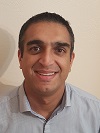 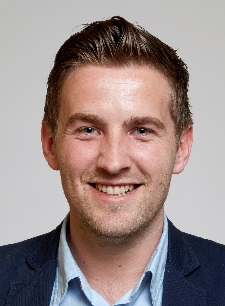 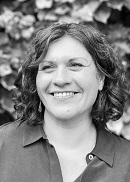 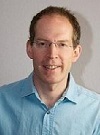 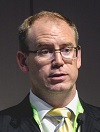 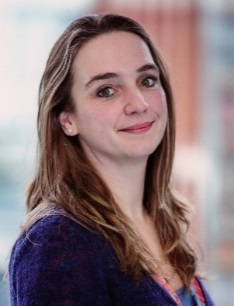 Dr Ahsan AkramDr Calum BainDr Abi BeaneDr Chris BellamyDr Tom BirdProf Debby Bogaert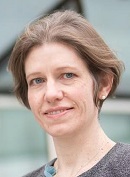 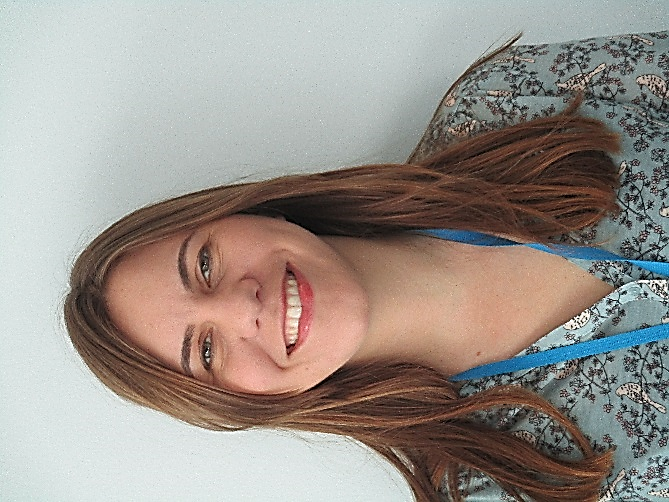 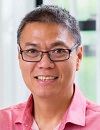 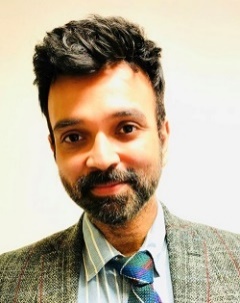 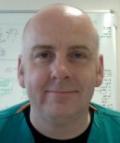 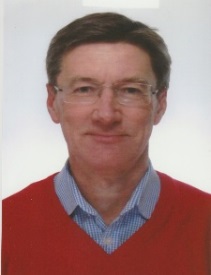 Dr Sara BrownDr Jenna CashProf Richard ChinDr Gourab ChoudhuryDr Gareth CleggProf Steve Cunningham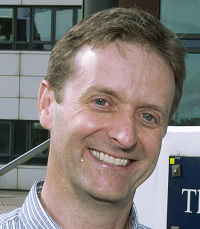 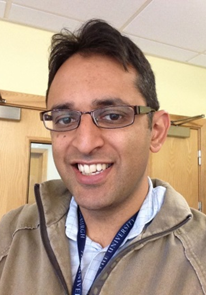 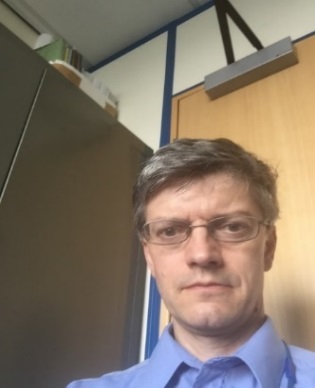 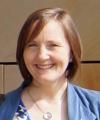 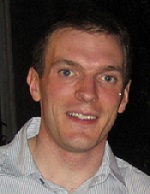 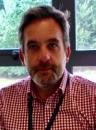 Prof Donald J DavidsonProf Kev DhaliwalProf David DockrellProf Julia DorinDr David DorwardDr Rodger Duffin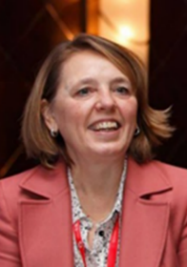 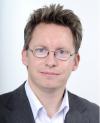 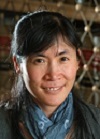 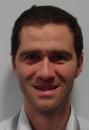 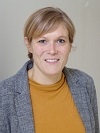 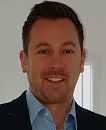 Prof Elaine DzierzakProf Jonathan FallowfieldDr Yi FengDr David FerenbachDr Rebecca GentekDr Doug Gibson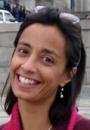 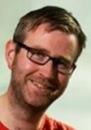 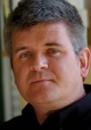 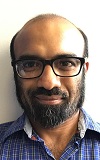 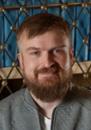 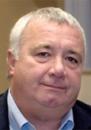 Dr Mohini GrayDr Robert GrayProf Chris GregoryProf Rashan HaniffaDr Carsten HansenProf Chris Haslett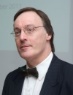 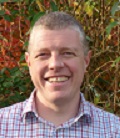 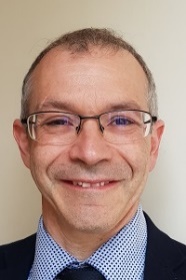 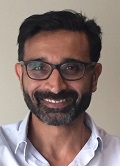 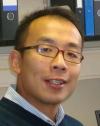 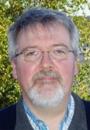 Prof Peter HayesProf Neil HendersonProf Adam HillDr Nik HiraniDr Gwo-Tzer HoProf Jeremy Hughes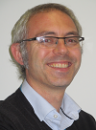 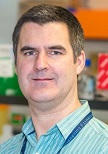 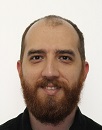 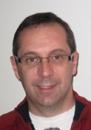 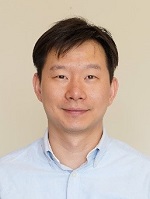 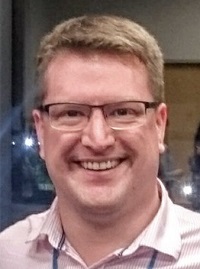 Dr Steve JenkinsDr Tim KendallDr Mohsen KhademDr David KluthDr Wei-Yu LuDr Chris Lucas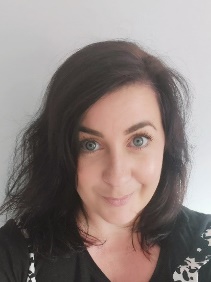 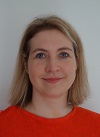 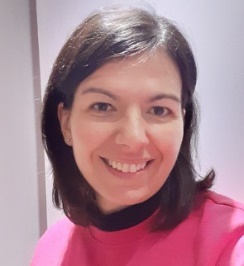 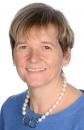 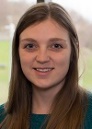 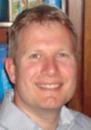 Dr Laura McCullochDr Karen MackenzieDr Samanta MarianiProf Lorna MarsonDr Beth MillsProf Damian Mole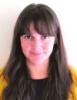 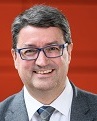 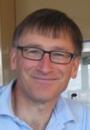 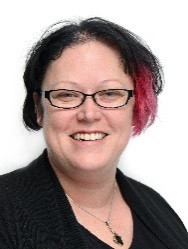 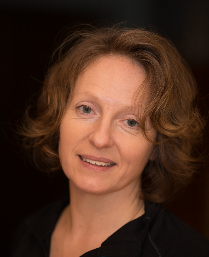 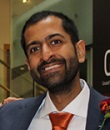 Dr Katie MylonasDr Rowan ParksDr Richard PhelpsDr Clare PridansDr Sandrine ProstDr Prakash Ramachandran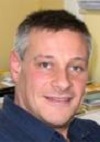 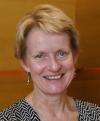 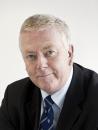 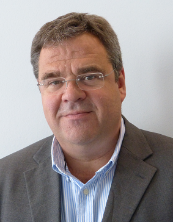 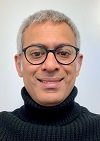 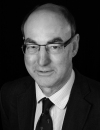 Prof Adriano RossiProf Philippa SaundersProf Sir John SavillProf Jurgen SchwarzeProf Manu Shankar-HariiProf Hamish Simpson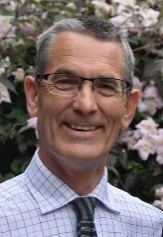 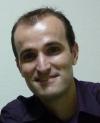 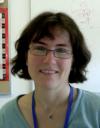 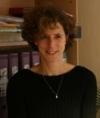 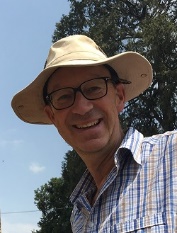 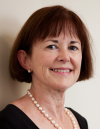 Dr Ken SimpsonProf Marc VendrellDr Sonja VermerenProf Sarah WalmsleyDr Richard WellerProf Moira Whyte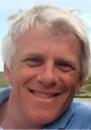 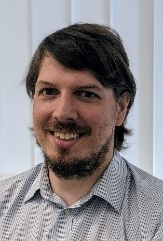 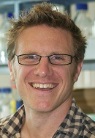 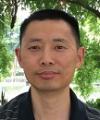 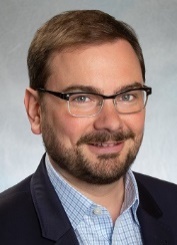 Prof Steve WigmoreDr Gareth WilliamsProf Will WoodDr Chengcan YaoProf Steve Yule